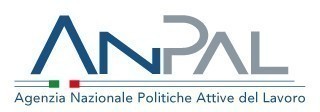 Canoni di locazione o affittoPubblicazione ai sensi dell'art. 30, D. Lgs. n. 33/2013Locazioni passive 2021L’ANPAL, in virtù di protocollo d’intesa con il Ministero del Lavoro e Politiche Sociali prot. n. 195 del 31 dicembre 2020, ha utilizzato nel corso del 2021 per la propria sede in Roma i locali della palazzina C (Mill 343) del complesso condotto dal Ministero del Lavoro e Politiche Sociali che, con nota prot. n. 17320 del 4 dicembre 2020, ha rendicontato una spesa sostenuta per conto dell’ANPAL di complessivi euro 1.149.455,97.Si precisa che le risorse finanziarie destinate a coprire tale spesa non sono state oggetto di trasferimento in favore della Agenzia. L’ANPAL ha altresì utilizzato nel 2021, in virtù del protocollo d’intesa con l’INAPP prot. n. 12965 del 23 dicembre 2020, i locali di Corso d’Italia n. 33 condotto sede dell’INAPP (spesa sostenuta per conto dell’ANPAL circa euro 780.918,00).